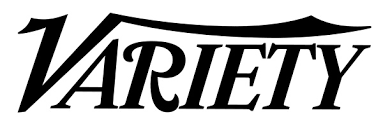 December 3, 2020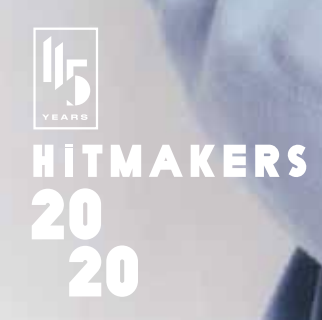 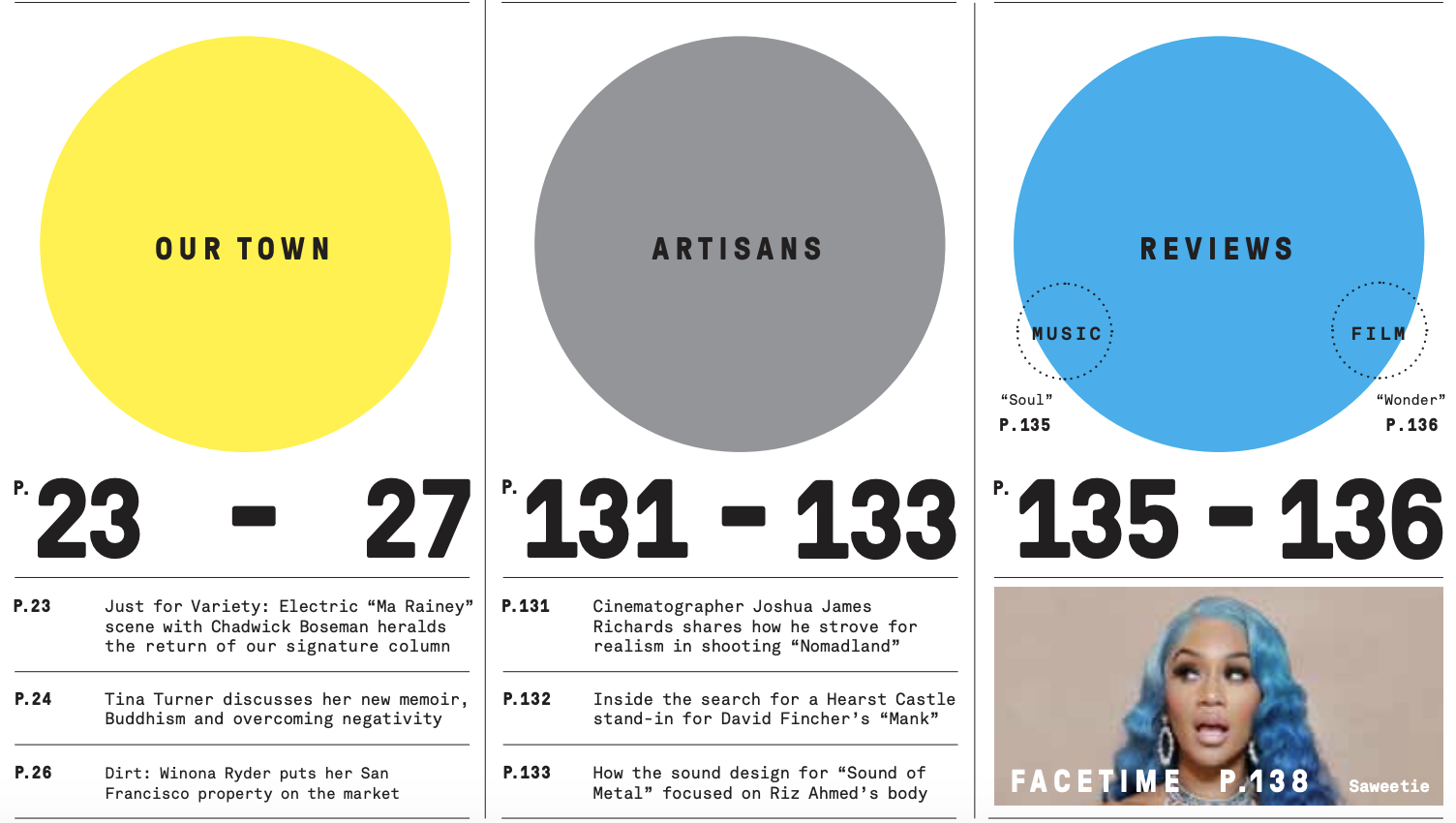 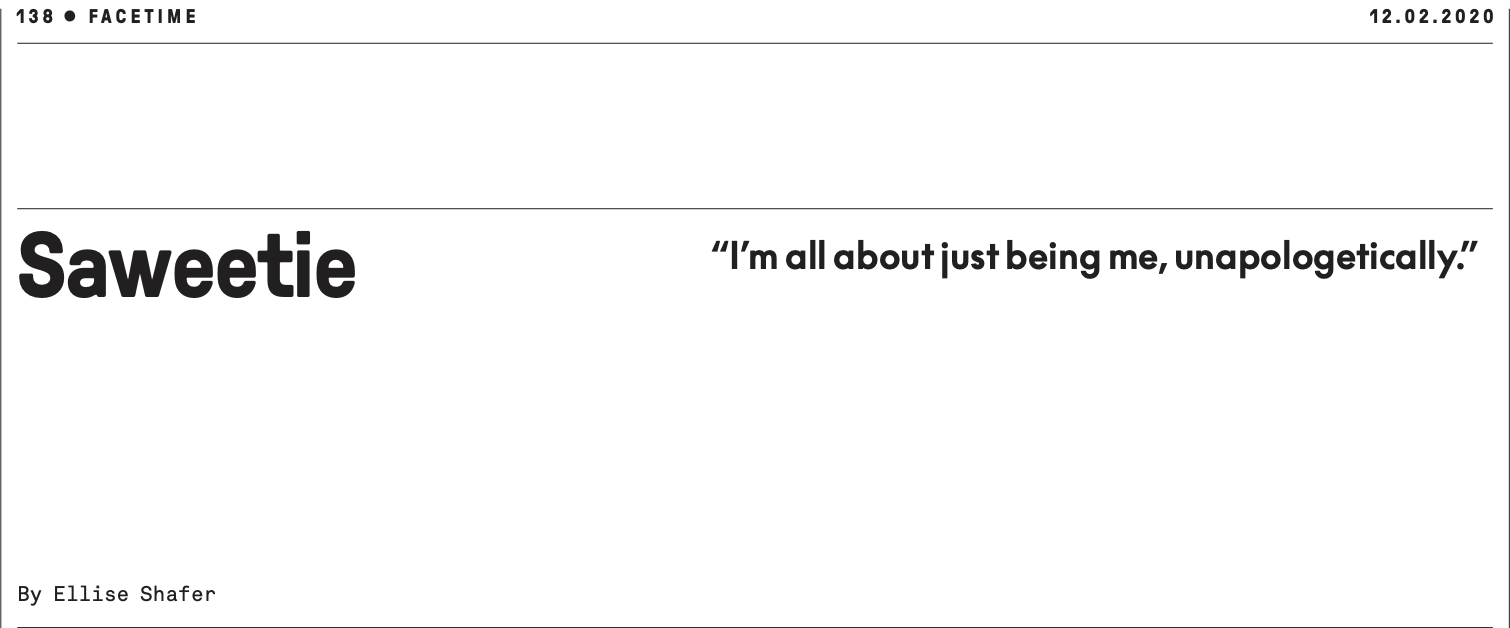 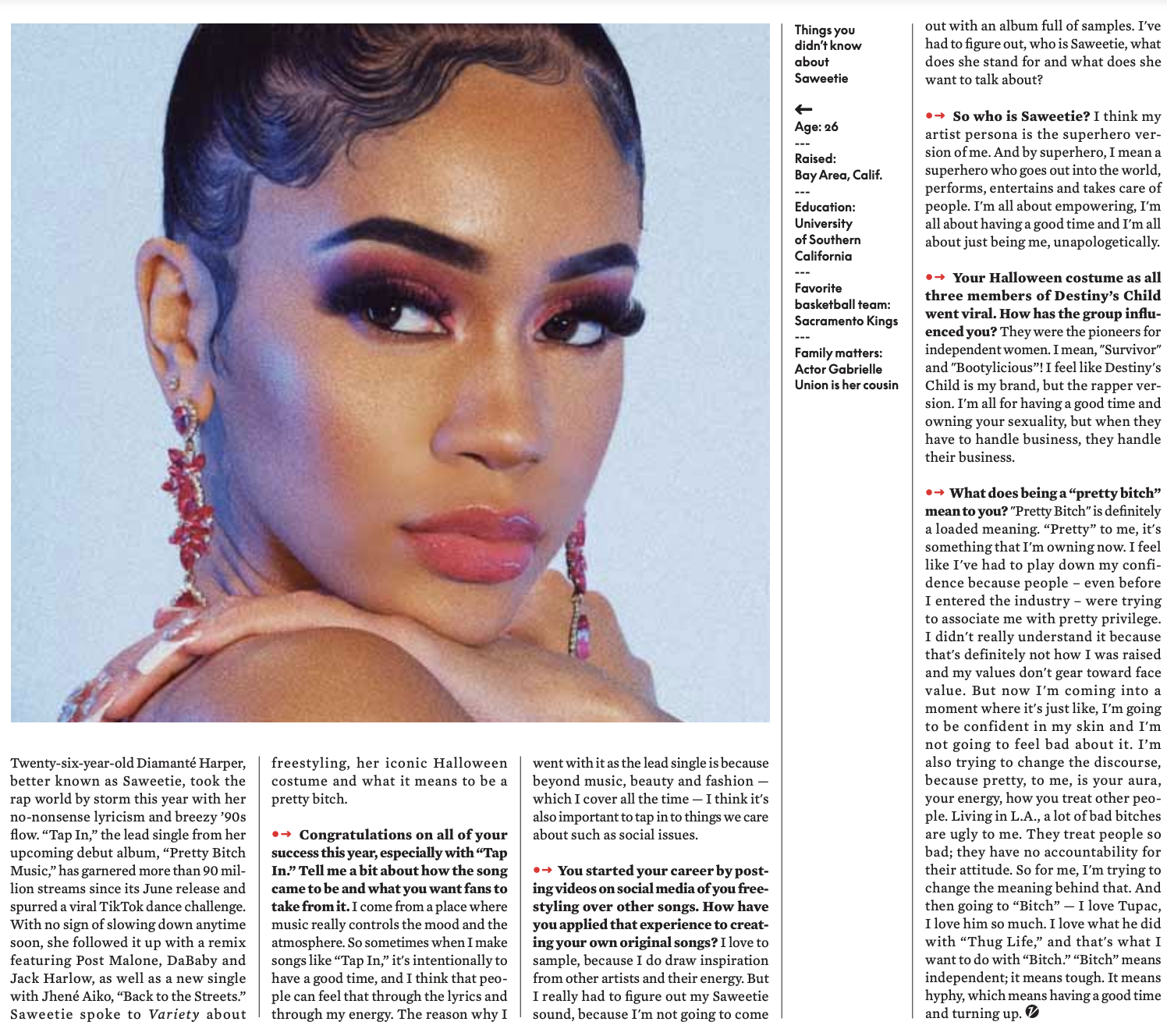 